Нижнетанайский сельский Совет депутатов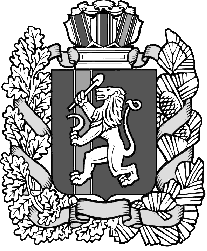 Дзержинского района Красноярского краяРЕШЕНИЕс.Нижний Танай                 23.06.2021года                                                                                         № 8-56РОб утверждении Порядка формирования и деятельности коллегиального органа (комиссии), осуществляющего проведение конкурсного отбора инициативных проектов в Нижнетанайском сельсоветеВ соответствии с Федеральным законом от 20.07.2020 года № 236-ФЗ   «О внесении изменений в Федеральный закон «Об общих принципах организации местного самоуправления в Российской Федерации» и руководствуясь Уставом  Нижнетанайского сельсовета, Нижнетанайский сельский Совет депутатов РЕШИЛ:          1. Утвердить Порядок формирования и деятельности коллегиального органа (комиссии), осуществляющего проведение конкурсного отбора инициативных проектов  Нижнетанайского сельсовета согласно приложению.         2.Ответственность за исполнение настоящего Решения оставляю за собой.         3. Решение вступает силу со дня, следующего за днем его официального обнародования.          4.Настоящее Решение разместить на официальном сайте администрации Нижнетанайского сельсовета  в сети Интернет по адресу:adm-nt.ruПредседатель  Совета депутатовГлава Нижнетанайского сельсовета                           К.Ю.Хромов                                                      Приложениек Решению  Нижнетанайского сельского Совета Депутатовот 23.06.2021г.№ 8-56РПорядокформирования и деятельности коллегиального органа (комиссии), осуществляющего проведение конкурсного отбора инициативных проектов в Нижнетанайском сельсовете.1. Состав коллегиального органа (далее – Согласительная комиссия) формируется Нижнетанайским сельсоветом. При этом половина от общего числа членов Согласительной комиссии должна быть назначена на основе предложений  Нижнетанайского сельского Совета депутатов.2. В заседаниях Согласительной комиссии могут участвовать приглашённые лица, не являющиеся членами Согласительной комиссии.3. Инициаторы проектов и их представители могут принять участие в заседании Согласительной комиссии в качестве приглашённых лиц для изложения своей позиции по инициативным проектам, рассматриваемым на заседании.4. Согласительная комиссия осуществляет следующие функции:рассматривает, оценивает представленные для участия в конкурсном отборе инициативные проекты в соответствии с критериями оценки инициативных проектов, предусмотренными Порядком выдвижения, внесения, обсуждения, рассмотрения инициативных проектов, а также проведения их конкурсного отбора в Нижнетанайском сельсовете;формирует итоговую оценку инициативных проектов;принимает решение о признании инициативного проекта прошедшим или не прошедшим конкурсный отбор.5. Согласительная комиссия состоит из председателя Согласительной комиссии, заместителя председателя Согласительной комиссии, секретаря Согласительной комиссии и членов Согласительной комиссии.6. Полномочия членов Согласительной комиссии:1) председатель Согласительной комиссии: - руководит деятельностью Согласительной комиссии, организует её работу;- ведёт заседания Согласительной комиссии, подписывает протоколы заседаний;- осуществляет общий контроль за реализацией принятых Согласительной комиссией решений;- участвует в работе Согласительной комиссии в качестве члена Согласительной комиссии;2) заместитель председателя Согласительной комиссии:- исполняет полномочия председателя Согласительной комиссии в отсутствие председателя;- участвует в работе Согласительной комиссии в качестве члена Согласительной комиссии;3) секретарь Согласительной комиссии:- формирует проект повестки очередного заседания Согласительной комиссии;- обеспечивает подготовку материалов к заседанию Согласительной комиссии; - оповещает членов Согласительной комиссии об очередных её заседаниях;- ведёт и подписывает протоколы заседаний Согласительной комиссии;-участвует в работе Согласительной комиссии в качестве члена Согласительной комиссии;4) члены Согласительной комиссии:- осуществляют рассмотрение и оценку представленных инициативных проектов;- участвуют в голосовании и принятии решений о признании инициативного проекта прошедшим или не прошедшим конкурсный отбор.7. Согласительная комиссия вправе принимать решения, если в заседание участвует не менее половины от утвержденного состава ее членов.8. Решение Согласительной комиссии об инициативных проектах, прошедших конкурсный отбор, принимается открытым голосованием простым большинством голосов присутствующих на заседании лиц, входящих в состав Согласительной комиссии.В случае равенства голосов решающим является голос председательствующего на заседании Согласительной комиссии.9. Решения Согласительной комиссии оформляются протоколами в течение 4 рабочих дней со дня заседания Согласительной комиссии, подписываются председателем и секретарём Согласительной комиссии и направляются членам Согласительной комиссии в течение 1 рабочего дня со дня подписания протокола.В протоколе указывается список участвующих, перечень рассмотренных на заседании вопросов и решение по ним.